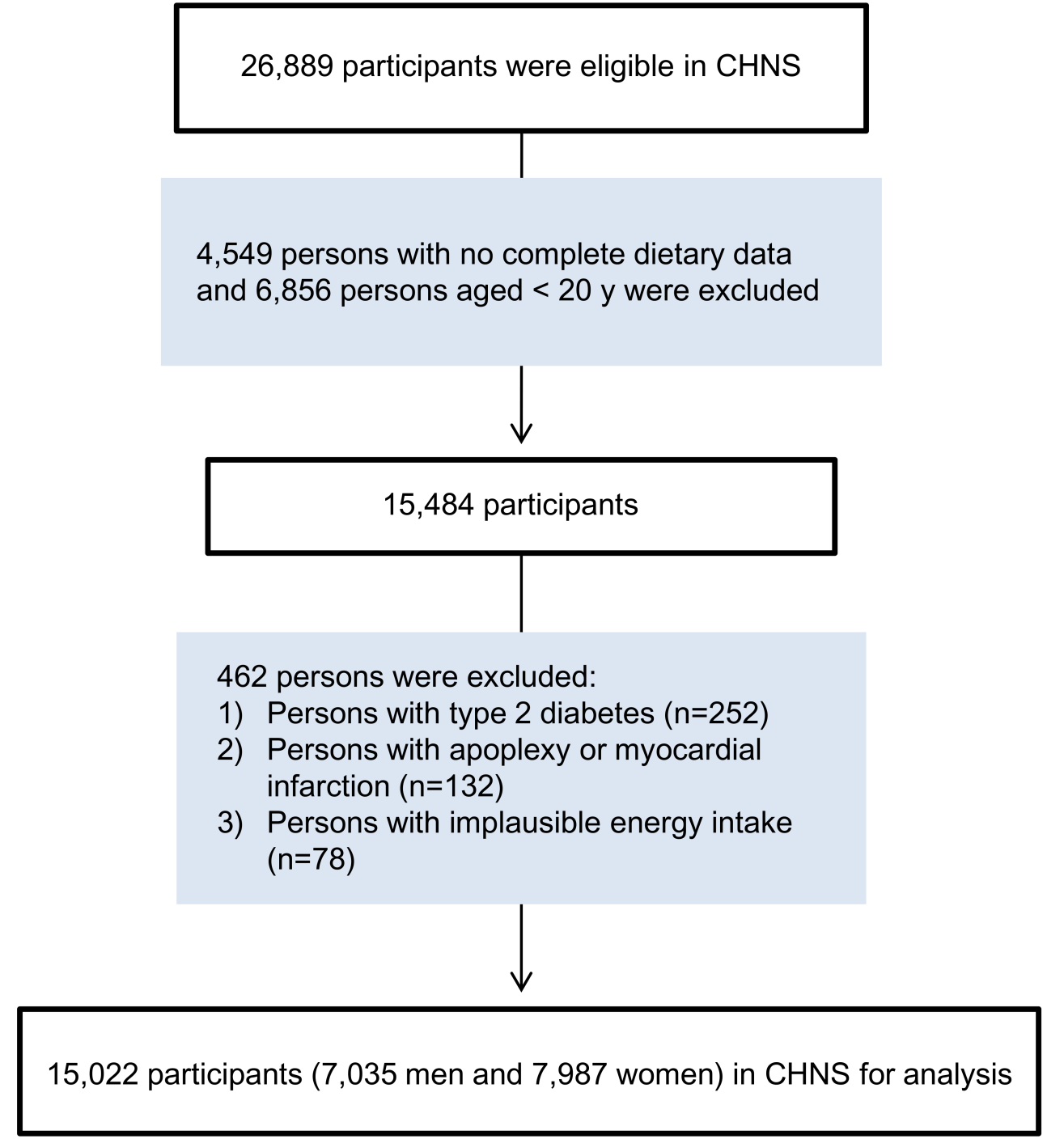 Supplementary Figure S1. Flow chart of study participants in CHNS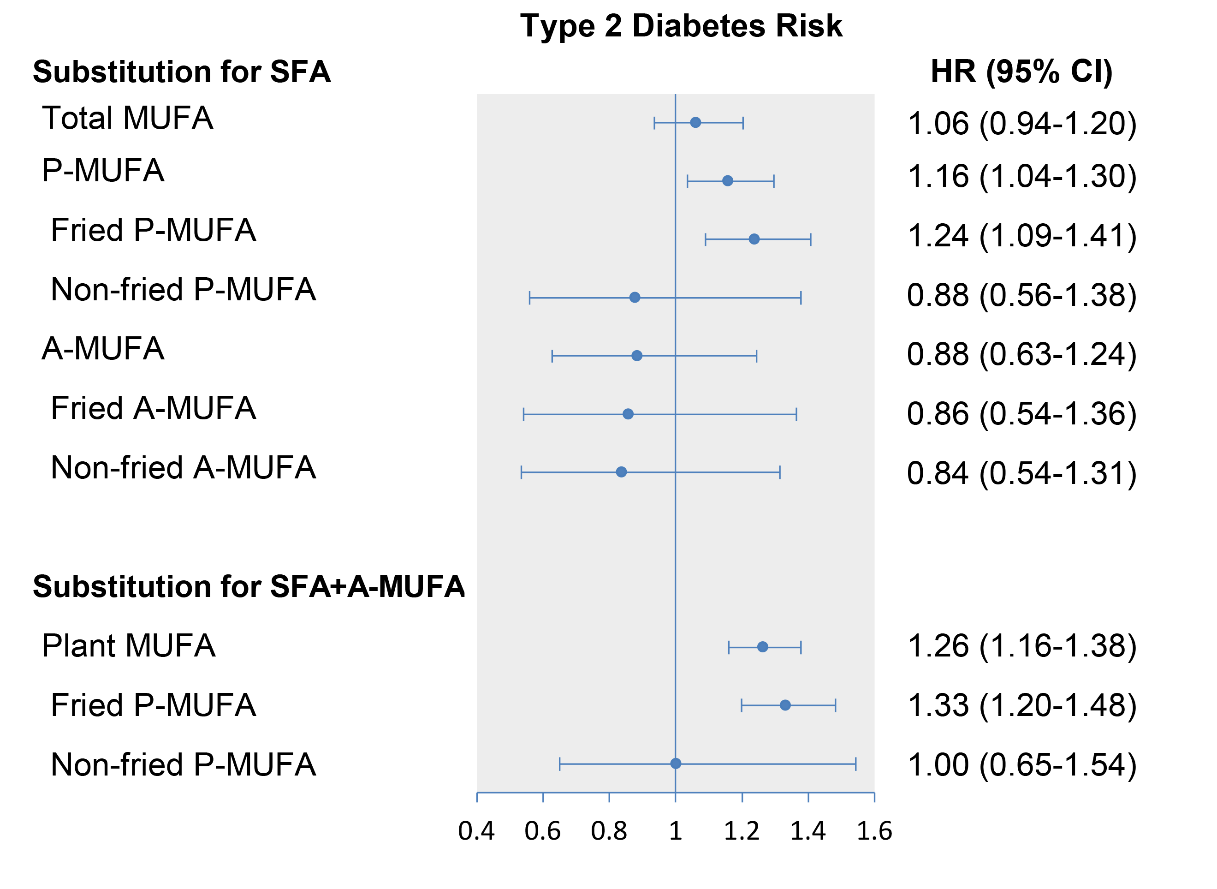 Supplementary Figure S2. HRs (95% CIs) of T2D for isocalorically replacing SFA with MUFA. Values were HRs (95% CIs) calculated by using a Cox proportional hazards model after adjusting for age, sex, BMI (in kg/m2; <18.5, 18.5-23.9, 24-27.9, or ≥28), education (less than high school, high school, some college, or at least college), marital status (never married, married or living as married, widowed/divorced/separated, or unknown), income (quartile), north-south position (north or south), and site (urban or rural), physical activity (no regular activity, low to moderate activity, or vigorous activity), smoking (never, former, current, or unknown), alcohol drinking status (abstainer or drinker), history of hypertension (yes, no, or unknown), intake of total energy, percentages of energy intake from protein, carbohydrate, PUFAs and remaining MUFAs where appropriate (MUFAs, P-MUFAs, fried P-MUFAs, non-fried P-MUFAs, A-MUFAs, fried A-MUFAs and non-fried A-MUFAs). The percentage of energy for replacement was 5%. A-MUFA, animal-derived MUFA; CI, confidence interval; HR, hazard ratio; P-MUFA, plant-derived MUFA; T2D, type 2 diabetes.Supplementary Table S1. Top food contributors of MUFA, OA and PA during follow-upValues are proportions of MUFA contributed by corresponding items. Plant sources of MUFA highlighted in bold. MUFA, monounsaturated fatty acid; OA, oleic acid; PA, palmitoleic acid.Supplementary Table S2. Correlations between dietary fat intakesValues are Spearman correlation coefficients of dietary fats intakes at baseline. All P < 0.001. A-MUFA, MUFA from animal sources; A-OA, OA from animal sources; A-PA, PA from animal sources; MUFA, monounsaturated fatty acid; OA, oleic acid; PA, palmitoleic acid; P-MUFA, MUFA from plant sources; P-OA, OA from plant sources; P-PA, PA from plant sources.Supplementary Table S3. Associations between OA and PA from plant and animal sources with T2D risk in the CHNSTime-dependent Cox proportional hazard regression models were used to assess HRs (95% CIs) of diabetes. A-MUFA, animal-derived MUFA; CI, confidence interval; HR, hazard ratio; MUFA, monounsaturated fatty acid; OA, oleic acid; PA, palmitoleic acid. P-MUFA, plant-derived MUFA; T2D, type 2 diabetes.The multivariable model was adjusted for age, sex, BMI (in kg/m2; <18.5, 18.5-23.9, 24-27.9, or ≥28), education (less than high school, high school, some college, or at least college), marital status (never married, married or living as married, widowed/divorced/separated, or unknown), income (quartile), north-south position (north or south), and site (urban or rural), physical activity (no regular activity, low to moderate activity, or vigorous activity), smoking (never, former, current, or unknown), alcohol drinking status (abstainer or drinker), history of hypertension (yes, no, or unknown), intake of total energy, percentages of energy intake from protein, SFAs, PUFAs, and remaining MUFAs.Supplementary Table S4. HRs (95% CI) for sensitivity analysis that further adjusting for vegetables and fruits consumptionHRs (95% CIs) were estimated using time-dependent Cox proportional hazards models. The multivariable model was adjusted for age, sex, BMI (in kg/m2; <18.5, 18.5-23.9, 24-27.9, or ≥28), education (less than high school, high school, some college, or at least college), marital status (never married, married or living as married, widowed/divorced/separated, or unknown), income (quartile), north-south position (north or south), and site (urban or rural), physical activity (no regular activity, low to moderate activity, or vigorous activity), smoking (never, former, current, or unknown), alcohol drinking status (abstainer or drinker), history of hypertension (yes, no, or unknown), intake of total energy, vegetables and fruits, percentages of energy intake from protein, SFAs, PUFAs and remaining MUFAs. CI, confidence interval; HR, hazard ratio; MUFA, monounsaturated fatty acid; OA, oleic acid; PA, palmitoleic acid; Q, quartile.Supplementary Table S5. HRs (95% CI) for sensitivity analysis that further adjusting for dietary cholesterol intakeHRs (95% CIs) were estimated using time-dependent Cox proportional hazards models. The multivariable model was adjusted for age, sex, BMI (in kg/m2; <18.5, 18.5-23.9, 24-27.9, or ≥28), education (less than high school, high school, some college, or at least college), marital status (never married, married or living as married, widowed/divorced/separated, or unknown), income (quartile), north-south position (north or south), and site (urban or rural), physical activity (no regular activity, low to moderate activity, or vigorous activity), smoking (never, former, current, or unknown), alcohol drinking status (abstainer or drinker), history of hypertension (yes, no, or unknown), intake of total energy, cholesterol, percentages of energy intake from protein, SFAs, PUFAs and remaining MUFAs. CI, confidence interval; HR, hazard ratio; MUFA, monounsaturated fatty acid; OA, oleic acid; PA, palmitoleic acid; Q, quartile.Supplementary Table S6. HRs (95% CI) for sensitivity analysis that further adjusting for alternative healthy eating indexHRs (95% CIs) were estimated using time-dependent Cox proportional hazards models. The multivariable model was adjusted for age, sex, BMI (in kg/m2; <18.5, 18.5-23.9, 24-27.9, or ≥28), education (less than high school, high school, some college, or at least college), marital status (never married, married or living as married, widowed/divorced/separated, or unknown), income (quartile), north-south position (north or south), and site (urban or rural), physical activity (no regular activity, low to moderate activity, or vigorous activity), smoking (never, former, current, or unknown), alcohol drinking status (abstainer or drinker), history of hypertension (yes, no, or unknown), intake of total energy, AHEI-2010, percentages of energy intake from protein, SFAs, PUFAs and remaining MUFAs. CI, confidence interval; HR, hazard ratio; MUFA, monounsaturated fatty acid; OA, oleic acid; PA, palmitoleic acid; Q, quartile.Supplementary Table S7. HRs (95% CI) for sensitivity analysis that excluding T2D cases within the first 3 years of follow-upHRs (95% CIs) were estimated using time-dependent Cox proportional hazards models. The multivariable model was adjusted for age, sex, BMI (in kg/m2; <18.5, 18.5-23.9, 24-27.9, or ≥28), education (less than high school, high school, some college, or at least college), marital status (never married, married or living as married, widowed/divorced/separated, or unknown), income (quartile), north-south position (north or south), and site (urban or rural), physical activity (no regular activity, low to moderate activity, or vigorous activity), smoking (never, former, current, or unknown), alcohol drinking status (abstainer or drinker), history of hypertension (yes, no, or unknown), intake of total energy, percentages of energy intake from protein, SFAs, PUFAs and remaining MUFAs. CI, confidence interval; HR, hazard ratio; MUFA, monounsaturated fatty acid; OA, oleic acid; PA, palmitoleic acid; Q, quartile.Supplementary Table S8. HRs (95% CI) for sensitivity analysis that restricting the analysis to those with blood glucose biomarkers (n=7,708)HRs (95% CIs) were estimated using time-dependent Cox proportional hazards models. The multivariable model was adjusted for age, sex, BMI (in kg/m2; <18.5, 18.5-23.9, 24-27.9, or ≥28), education (less than high school, high school, some college, or at least college), marital status (never married, married or living as married, widowed/divorced/separated, or unknown), income (quartile), north-south position (north or south), and site (urban or rural), physical activity (no regular activity, low to moderate activity, or vigorous activity), smoking (never, former, current, or unknown), alcohol drinking status (abstainer or drinker), history of hypertension (yes, no, or unknown), intake of total energy, percentages of energy intake from protein, SFAs, PUFAs and remaining MUFAs. CI, confidence interval; HR, hazard ratio; MUFA, monounsaturated fatty acid; OA, oleic acid; PA, palmitoleic acid; Q, quartile.Supplementary Table S9. HRs (95% CIs) for associations between plant and animal MUFA intakes with diabetes in subgroupsHRs (95% CIs) were estimated using time-dependent Cox proportional hazards models. The multivariable model was adjusted for age, sex, BMI (in kg/m2; <18.5, 18.5-23.9, 24-27.9, or ≥28), education (less than high school, high school, some college, or at least college), marital status (never married, married or living as married, widowed/divorced/separated, or unknown), income (quartile), north-south position (north or south), and site (urban or rural), physical activity (no regular activity, low to moderate activity, or vigorous activity), smoking (never, former, current, or unknown), alcohol drinking status (abstainer or drinker), history of hypertension (yes, no, or unknown), intake of total energy, percentages of energy intake from protein, SFAs, PUFAs and remaining MUFAs. P values for interactions were tested by likelihood-ratio test. CI, confidence interval; HR, hazard ratio; MUFA, monounsaturated fatty acid; Q, quartile.CHNSCHNSCHNSCHNSCHNSCHNSCHNSCHNSCHNSCHNSCHNSCHNSCHNSCHNSCHNSCHNSCHNSCHNS199719972000200020042004200620062009200920112011Food item%Food item%Food item%Food item%Food item%Food item%MUFAPork33.8 Pork38.9 Pork21.6 Pork27.0 Pork29.7 Pork28.4 Canola oil8.0 Peanut oil4.3 Peanut oil17.8 Peanut oil10.1 Peanut oil7.0 Canola oil6.0 Peanut oil6.1 Egg4.2 Lard10.2 Soybean oil6.7 Canola oil5.3 Peanut oil5.2 Lard5.7 Canola oil3.8 Canola oil8.2 Canola oil5.8 Egg4.1 Egg4.4 Rice3.3 Lard3.7 Soybean oil4.0 Lard5.0 Soybean oil4.1 Fried bread stick3.0 Egg2.9 Rice3.5 Salad oil3.6 Salad oil4.0 Fried bread stick3.1 Lard2.1 Egg (Red Skin)2.9 Pork side ribs2.7 Egg2.4 Egg3.7 Lard2.3 Soybean oil2.1 Soybean oil2.7 Soybean oil2.5 Fried bread stick2.2 Fried bread stick3.2 Rice2.1 Pork side ribs1.9 Fried bread stick2.0 Fried bread stick2.4 Tea-seed oil2.0 Rice2.3 Pork chop1.8 Pork chop1.8 Pork (fatty)1.8 Egg (Red Skin)2.3 Rice1.9 Leaf Lard2.3 Pork side ribs1.7 Duck1.7 OAPork36.3 Pork40.8 Pork23.2 Pork29.0 Pork31.7 Pork30.4 Peanut oil6.9 Peanut oil4.8 Peanut oil20.1 Peanut oil11.4 Peanut oil7.8 Peanut oil5.9 Lard6.0 Egg4.3 Lard10.8 Soybean oil6.9 Egg4.2 Egg4.5 Rice3.8 Rice3.9 Soybean oil4.2 Lard5.3 Soybean oil4.2 Canola oil2.4 Canola oil3.1 Lard3.8 Salad oil3.5 Salad oil4.0 Lard2.4 Lard2.2 Egg3.1 Pork side ribs2.9 Canola oil3.2 Egg3.9 Rice2.3 Soybean oil2.1 Egg (Red Skin)3.0 Soybean oil2.5 Egg2.5 Rice2.6 Canola oil2.0 Pork side ribs2.0 Soybean oil2.8 Egg (Red Skin)2.4 Tea-seed oil2.2 Leaf Lard2.4 Pork chop1.9 Pork chop2.0 Pork (fatty)2.0 Peanut2.1 Rice2.2 Canola oil2.3 Pork side ribs1.8 Meat bun1.8 Pork side ribs1.8 Salad oil1.5 Pork side ribs1.7 Pork chop1.5 Mixed oil1.7 Duck1.7 PAPork38.3 Pork41.5 Pork30.7 Pork33.7 Pork34.7 Pork33.1 Lard5.6 Egg7.3 Lard12.7 Soybean oil9.2 Egg7.8 Egg8.4 Egg5.4 Egg (Red Skin)4.1 Soybean oil6.3 Egg7.6 Soybean oil5.3 Duck3.8 Egg (Red Skin)5.4 Lard3.4 Egg5.6 Lard5.5 Chicken3.2 Chicken3.5 Soybean oil3.4 Pork side ribs2.9 Chicken2.5 Leaf Lard2.5 Lard2.4 Cow milk3.0 Chub3.4 Soybean oil2.9 Pork side ribs2.3 Chicken2.4 Duck2.3 Soybean oil2.7 Dorking2.9 Dorking2.3 Egg (Red Skin)2.2 Duck2.2 Pork chop2.1 Pork side ribs2.2 Pork (fatty)2.1 Chub2.2 Cow milk2.1 Pork chop1.8 Pork side ribs2.0 Lard2.2 Chicken2.0 Beef2.0 Duck1.9 Pork side ribs1.7 Grass carp1.6 Pork chop2.1 Pork side ribs1.9 Chicken1.9 Chub1.8 Cow milk1.7 Pork (fore knuckle)1.6 Chicken claw1.2 MUFAsPUFAsSFAsP-MUFAsA-MUFAsOAP-OAA-OAPAP-PAA-PAMUFAs1.00 0.36 0.90 0.55 0.75 0.94 0.42 0.75 0.72 -0.12 0.73 PUFAs1.00 0.30 0.51 0.05 0.40 0.63 0.05 0.27 0.38 0.12 SFAs1.00 0.28 0.86 0.93 0.25 0.86 0.86 -0.01 0.82 P-MUFAs1.00 -0.05 0.43 0.85 -0.05 0.06 0.16 -0.02 A-MUFAs1.00 0.78 -0.10 1.00 0.85 -0.26 0.94 OA1.00 0.45 0.78 0.76 -0.11 0.75 P-OA1.00 -0.11 0.05 0.23 -0.06 A-OA1.00 0.84 -0.26 0.94 PA1.00 0.08 0.91 P-PA1.00 -0.25 A-PA1.00 Quartiles of MUFA intakeQuartiles of MUFA intakeQuartiles of MUFA intakeQuartiles of MUFA intakeQ1Q2Q3Q4P-trendOA Range (% of energy)≤8.08.0-10.910.9-14.1≥14.1 No. of cases (%)211 (5.6)271 (7.2)277 (7.4)255 (6.8) Age- and sex-adjusted HR (95% CI)1.00 1.25 (1.04-1.50)1.16 (0.97-1.39)0.92 (0.77-1.11)0.16  Multivariable-adjusted HR (95% CI)1.00 1.63 (1.26-2.13)1.84 (1.33-2.55)2.35 (1.59-3.47)<.0001P-OA Range (% of energy)≤3.43.4-4.74.7-6.4≥6.4 No. of cases (%)165 (4.4)238 (6.3)280 (7.5)331 (8.8) Age- and sex-adjusted HR (95% CI)1.00 1.20 (0.98-1.46)1.25 (1.03-1.52)1.42 (1.17-1.71)0.0004 Multivariable-adjusted HR (95% CI)1.00 1.12 (0.91-1.39)1.25 (0.99-1.56)1.56 (1.20-2.02)0.0003A-OA Range (% of energy)≤3.13.1-5.65.6-8.3≥8.3 No. of cases (%)250 (6.7)284 (7.6)286 (7.6)194 (5.2) Age- and sex-adjusted HR (95% CI)1.00 1.19 (1.00-1.41)1.14 (0.96-1.35)0.71 (0.59-0.86)0.0003 Multivariable-adjusted HR (95% CI)1.00 1.21 (0.96-1.53)1.21 (0.90-1.64)1.16 (0.79-1.71)0.50 PA Range (% of energy)≤0.340.34-0.510.51-0.71≥0.71 No. of cases (%)270 (7.2)258 (6.9)289 (7.7)197 (5.3) Age- and sex-adjusted HR (95% CI)1.00 0.97 (0.82-1.15)1.03 (0.87-1.21)0.65 (0.54-0.78)<.0001 Multivariable-adjusted HR (95% CI)1.00 0.77 (0.62-0.95)0.66 (0.51-0.85)0.44 (0.32-0.60)<.0001P-PA Range (% of energy)≤0.030.03-0.060.06-0.14≥0.14 No. of cases (%)138 (3.7)277 (7.4)330 (8.8)269 (7.2) Age- and sex-adjusted HR (95% CI)1.00 1.87 (1.52-2.29)2.31 (1.90-2.82)1.90 (1.55-2.34)<.0001 Multivariable-adjusted HR (95% CI)1.00 1.28 (1.02-1.60)1.64 (1.31-2.05)1.58 (1.23-2.03)0.0026A-PA Range (% of energy)≤0.230.23-0.410.41-0.60≥0.60 No. of cases (%)272 (7.2)264 (7.0)277 (7.4)201 (5.4) Age- and sex-adjusted HR (95% CI)1.00 0.99 (0.84-1.18)1.00 (0.84-1.18)0.67 (0.55-0.80)<.0001 Multivariable-adjusted HR (95% CI)1.00 0.75 (0.60-0.93)0.61 (0.47-0.80)0.46 (0.33-0.63)<.0001Quartiles of MUFA intakeQuartiles of MUFA intakeQuartiles of MUFA intakeQuartiles of MUFA intakeQ1Q2Q3Q4P-trendTotal MUFA No. of cases (%)221 (5.9)261 (7.0)278 (7.4)254 (6.8) Multivariable-adjusted HR (95% CI)1.00 1.34 (1.05-1.72)1.44 (1.08-1.94)1.71 (1.21-2.43)0.0052 Plant MUFA No. of cases (%)171 (4.6)255 (6.8)288 (7.7)300 (8.0) Multivariable-adjusted HR (95% CI)1.00 1.23 (1.00-1.51)1.27 (1.03-1.58)1.47 (1.16-1.87)0.0030  Fried plant MUFA  No. of cases (%)171 (4.6)264 (7.0)275 (7.3)304 (8.1)  Multivariable-adjusted HR (95% CI)1.00 1.31 (1.07-1.61)1.26 (1.02-1.56)1.57 (1.24-1.99)0.0011 Non-fried plant MUFA  No. of cases (%)229 (6.1)255 (6.8)258 (6.9)272 (7.2)  Multivariable-adjusted HR (95% CI)1.00 0.94 (0.78-1.13)0.93 (0.77-1.12)0.92 (0.76-1.11)0.40 Animal MUFA No. of cases (%)250 (6.7)284 (7.6)283 (7.5)197 (5.3) Multivariable-adjusted HR (95% CI)1.00 1.11 (0.88-1.39)1.00 (0.75-1.33)0.86 (0.60-1.24)0.37  Fried animal MUFA  No. of cases (%)247 (6.6)289 (7.7)267 (7.1)211 (5.6)  Multivariable-adjusted HR (95% CI)1.00 1.08 (0.91-1.30)1.04 (0.84-1.28)1.04 (0.79-1.38)0.78  Non-fried animal MUFA  No. of cases (%)206 (5.5)258 (6.9)318 (8.5)232 (6.2)  Multivariable-adjusted HR (95% CI)1.00 0.99 (0.82-1.21)1.17 (0.94-1.45)0.99 (0.75-1.30)0.63 OA No. of cases (%)211 (5.6)271 (7.2)277 (7.4)255 (6.8) Multivariable-adjusted HR (95% CI)1.00 1.62 (1.24-2.11)1.76 (1.27-2.44)2.19 (1.49-3.23)0.0004 Plant OA No. of cases (%)165 (4.4)238 (6.3)280 (7.5)331 (8.8) Multivariable-adjusted HR (95% CI)1.00 1.11 (0.90-1.38)1.23 (0.98-1.54)1.50 (1.15-1.94)0.0016 Animal OA No. of cases (%)250 (6.7)284 (7.6)286 (7.6)194 (5.2) Multivariable-adjusted HR (95% CI)1.00 1.21 (0.96-1.52)1.21 (0.89-1.64)1.16 (0.79-1.70)0.47 PA No. of cases (%)270 (7.2)258 (6.9)289 (7.7)197 (5.3) Multivariable-adjusted HR (95% CI)1.00 0.77 (0.62-0.95)0.67 (0.52-0.87)0.46 (0.34-0.62)<.0001Plant PA No. of cases (%)138 (3.7)277 (7.4)330 (8.8)269 (7.2) Multivariable-adjusted HR (95% CI)1.00 1.26 (1.01-1.57)1.58 (1.26-1.97)1.50 (1.17-1.93)0.0003 Animal PA No. of cases (%)272 (7.2)264 (7.0)277 (7.4)201 (5.4) Multivariable-adjusted HR (95% CI)1.00 0.75 (0.61-0.93)0.64 (0.49-0.83)0.49 (0.36-0.68)<.0001Quartiles of MUFA intakeQuartiles of MUFA intakeQuartiles of MUFA intakeQuartiles of MUFA intakeQ1Q2Q3Q4P-trendTotal MUFA No. of cases (%)221 (5.9)261 (7.0)278 (7.4)254 (6.8) Multivariable-adjusted HR (95% CI)1.00 1.41 (1.10-1.80)1.59 (1.18-2.14)1.96 (1.38-2.79)0.0004Plant MUFA No. of cases (%)171 (4.6)255 (6.8)288 (7.7)300 (8.0) Multivariable-adjusted HR (95% CI)1.00 1.22 (1.00-1.50)1.28 (1.03-1.58)1.53 (1.21-1.94)0.0007 Fried plant MUFA  No. of cases (%)171 (4.6)264 (7.0)275 (7.3)304 (8.1)  Multivariable-adjusted HR (95% CI)1.00 1.33 (1.08-1.63)1.28 (1.03-1.58)1.62 (1.28-2.05)0.0004 Non-fried plant MUFA  No. of cases (%)229 (6.1)255 (6.8)258 (6.9)272 (7.2)  Multivariable-adjusted HR (95% CI)1.00 0.92 (0.76-1.10)0.91 (0.75-1.09)0.91 (0.75-1.10)0.36 Animal MUFA No. of cases (%)250 (6.7)284 (7.6)283 (7.5)197 (5.3) Multivariable-adjusted HR (95% CI)1.00 1.17 (0.93-1.47)1.07 (0.80-1.44)0.95 (0.66-1.37)0.68  Fried animal MUFA  No. of cases (%)247 (6.6)289 (7.7)267 (7.1)211 (5.6)  Multivariable-adjusted HR (95% CI)1.00 1.11 (0.93-1.33)1.06 (0.86-1.31)1.06 (0.80-1.40)0.68  Non-fried animal MUFA  No. of cases (%)206 (5.5)258 (6.9)318 (8.5)232 (6.2)  Multivariable-adjusted HR (95% CI)1.00 1.07 (0.87-1.30)1.29 (1.03-1.61)1.07 (0.81-1.42)0.28 OA No. of cases (%)211 (5.6)271 (7.2)277 (7.4)255 (6.8) Multivariable-adjusted HR (95% CI)1.00 1.67 (1.28-2.17)1.90 (1.37-2.64)2.46 (1.66-3.63)<.0001Plant OA No. of cases (%)165 (4.4)238 (6.3)280 (7.5)331 (8.8) Multivariable-adjusted HR (95% CI)1.00 1.12 (0.91-1.38)1.25 (1.00-1.57)1.57 (1.21-2.04)0.0004Animal OA No. of cases (%)250 (6.7)284 (7.6)286 (7.6)194 (5.2) Multivariable-adjusted HR (95% CI)1.00 1.24 (0.98-1.57)1.25 (0.92-1.69)1.21 (0.82-1.78)0.37 PA No. of cases (%)270 (7.2)258 (6.9)289 (7.7)197 (5.3) Multivariable-adjusted HR (95% CI)1.00 0.80 (0.65-1.00)0.71 (0.55-0.92)0.49 (0.36-0.67)<.0001Plant PA No. of cases (%)138 (3.7)277 (7.4)330 (8.8)269 (7.2) Multivariable-adjusted HR (95% CI)1.00 1.28 (1.03-1.60)1.62 (1.29-2.02)1.55 (1.21-1.99)0.0001Animal PA No. of cases (%)272 (7.2)264 (7.0)277 (7.4)201 (5.4) Multivariable-adjusted HR (95% CI)1.00 0.77 (0.62-0.96)0.65 (0.49-0.86)0.51 (0.36-0.71)<.0001Quintiles of MUFA intakeQuintiles of MUFA intakeQuintiles of MUFA intakeQuintiles of MUFA intakeQ1Q2Q3Q4P-trendTotal MUFA No. of cases (%)221 (5.9)261 (7.0)278 (7.4)254 (6.8) Multivariable-adjusted HR (95% CI)1.00 1.38 (1.08-1.76)1.48 (1.10-1.99)1.73 (1.21-2.47)0.0054Plant MUFA No. of cases (%)171 (4.6)255 (6.8)288 (7.7)300 (8.0) Multivariable-adjusted HR (95% CI)1.00 1.25 (1.02-1.53)1.27 (1.03-1.57)1.47 (1.16-1.87)0.0037 Fried plant MUFA  No. of cases (%)171 (4.6)264 (7.0)275 (7.3)304 (8.1)  Multivariable-adjusted HR (95% CI)1.00 1.32 (1.08-1.61)1.25 (1.01-1.55)1.58 (1.25-2.00)0.0010  Non-fried plant MUFA  No. of cases (%)229 (6.1)255 (6.8)258 (6.9)272 (7.2)  Multivariable-adjusted HR (95% CI)1.00 0.89 (0.74-1.07)0.89 (0.73-1.07)0.87 (0.72-1.06)0.20 Animal MUFA No. of cases (%)250 (6.7)284 (7.6)283 (7.5)197 (5.3) Multivariable-adjusted HR (95% CI)1.00 1.12 (0.92-1.38)1.04 (0.79-1.37)0.81 (0.56-1.18)0.31  Fried animal MUFA  No. of cases (%)247 (6.6)289 (7.7)267 (7.1)211 (5.6)  Multivariable-adjusted HR (95% CI)1.00 1.08 (0.91-1.30)1.03 (0.83-1.26)1.00 (0.76-1.33)0.97  Non-fried animal MUFA  No. of cases (%)206 (5.5)258 (6.9)318 (8.5)232 (6.2)  Multivariable-adjusted HR (95% CI)1.00 1.02 (0.84-1.23)1.20 (0.97-1.49)0.99 (0.75-1.30)0.60 OA No. of cases (%)211 (5.6)271 (7.2)277 (7.4)255 (6.8) Multivariable-adjusted HR (95% CI)1.00 1.65 (1.27-2.14)1.87 (1.35-2.60)2.43 (1.64-3.60)<.0001Plant OA No. of cases (%)165 (4.4)238 (6.3)280 (7.5)331 (8.8) Multivariable-adjusted HR (95% CI)1.00 1.12 (0.91-1.38)1.24 (0.99-1.55)1.54 (1.19-2.00)0.0007Animal OA No. of cases (%)250 (6.7)284 (7.6)286 (7.6)194 (5.2) Multivariable-adjusted HR (95% CI)1.00 1.21 (0.96-1.53)1.23 (0.90-1.66)1.20 (0.81-1.77)0.38 PA No. of cases (%)270 (7.2)258 (6.9)289 (7.7)197 (5.3) Multivariable-adjusted HR (95% CI)1.00 0.78 (0.63-0.96)0.68 (0.52-0.87)0.45 (0.33-0.61)<.0001Plant PA No. of cases (%)138 (3.7)277 (7.4)330 (8.8)269 (7.2) Multivariable-adjusted HR (95% CI)1.00 1.26 (1.01-1.57)1.61 (1.29-2.01)1.56 (1.22-2.01)<.0001Animal PA No. of cases (%)272 (7.2)264 (7.0)277 (7.4)201 (5.4) Multivariable-adjusted HR (95% CI)1.00 0.75 (0.60-0.93)0.62 (0.48-0.81)0.47 (0.34-0.64)<.0001Quartiles of MUFA intakeQuartiles of MUFA intakeQuartiles of MUFA intakeQuartiles of MUFA intakeQ1Q2Q3Q4P-trendTotal MUFA No. of cases (%)206 (5.5)236 (6.3)255 (6.8)237 (6.3) Multivariable-adjusted HR (95% CI)1.00 1.35 (1.05-1.74)1.50 (1.10-2.03)1.81 (1.26-2.61)0.0024 Plant MUFA No. of cases (%)151 (4.0)237 (6.3)269 (7.2)277 (7.4) Multivariable-adjusted HR (95% CI)1.00 1.28 (1.03-1.58)1.33 (1.06-1.66)1.53 (1.19-1.96)0.0018  Fried plant MUFA  No. of cases (%)152 (4.1)243 (6.5)261 (7.0)278 (7.5)  Multivariable-adjusted HR (95% CI)1.00 1.36 (1.10-1.68)1.35 (1.08-1.68)1.61 (1.26-2.06)0.0007 Non-fried plant MUFA  No. of cases (%)203 (5.4)238 (6.4)240 (6.4)253 (6.8)  Multivariable-adjusted HR (95% CI)1.00 0.93 (0.77-1.13)0.93 (0.76-1.14)0.94 (0.77-1.15)0.59 Animal MUFA No. of cases (%)243 (6.5)251 (6.7)256 (6.9)184 (4.9) Multivariable-adjusted HR (95% CI)1.00 0.99 (0.79-1.26)0.89 (0.66-1.20)0.78 (0.54-1.13)0.17  Fried animal MUFA  No. of cases (%)232 (6.2)266 (7.1)236 (6.3)200 (5.3)  Multivariable-adjusted HR (95% CI)1.00 1.07 (0.89-1.29)0.96 (0.77-1.20)0.96 (0.72-1.27)0.65  Non-fried animal MUFA  No. of cases (%)196 (5.2)241 (6.5)287 (7.7)210 (5.6)  Multivariable-adjusted HR (95% CI)1.00 1.02 (0.84-1.25)1.17 (0.94-1.47)0.95 (0.72-1.26)0.86 OA No. of cases (%)199 (5.3)244 (6.5)252 (6.8)239 (6.4) Multivariable-adjusted HR (95% CI)1.00 1.58 (1.20-2.09)1.76 (1.25-2.48)2.29 (1.53-3.44)0.0002 Plant OA No. of cases (%)149 (4.0)218 (5.8)260 (7.0)307 (8.2) Multivariable-adjusted HR (95% CI)1.00 1.13 (0.91-1.42)1.28 (1.01-1.62)1.58 (1.21-2.08)0.0005 Animal OA No. of cases (%)243 (6.5)250 (6.7)260 (7.0)181 (4.8) Multivariable-adjusted HR (95% CI)1.00 1.10 (0.87-1.41)1.12 (0.82-1.53)1.07 (0.72-1.60)0.73 PA No. of cases (%)257 (6.9)231 (6.2)259 (7.0)187 (5.0) Multivariable-adjusted HR (95% CI)1.00 0.73 (0.58-0.91)0.63 (0.48-0.82)0.45 (0.33-0.62)<.0001Plant PA No. of cases (%)127 (3.4)251 (6.7)303 (8.1)253 (6.8) Multivariable-adjusted HR (95% CI)1.00 1.29 (1.03-1.63)1.66 (1.32-2.09)1.66 (1.28-2.15)<.0001Animal PA No. of cases (%)259 (6.9)240 (6.4)250 (6.7)185 (5.0) Multivariable-adjusted HR (95% CI)1.00 0.72 (0.58-0.91)0.59 (0.45-0.78)0.45 (0.32-0.63)<.0001Quartiles of MUFA intakeQuartiles of MUFA intakeQuartiles of MUFA intakeQuartiles of MUFA intakeQ1Q2Q3Q4P-trendTotal MUFA No. of cases (%)177 (9.2)209 (10.9)207 (10.7)279 (14.5) Multivariable-adjusted HR (95% CI)1.00 1.43 (1.08-1.89)1.31 (0.94-1.84)1.70 (1.16-2.50)0.022 Plant MUFA No. of cases (%)141 (7.3)215 (11.2)230 (11.9)286 (14.8) Multivariable-adjusted HR (95% CI)1.00 1.11 (0.88-1.38)1.06 (0.84-1.34)1.37 (1.06-1.77)0.027  Fried plant MUFA  No. of cases (%)143 (7.4)215 (11.2)237 (12.3)277 (14.4)  Multivariable-adjusted HR (95% CI)1.00 1.17 (0.94-1.46)1.14 (0.91-1.44)1.40 (1.09-1.81)0.018  Non-fried plant MUFA  No. of cases (%)207 (10.7)210 (10.9)204 (10.6)251 (13.0)  Multivariable-adjusted HR (95% CI)1.00 0.85 (0.70-1.04)0.80 (0.65-0.98)0.92 (0.76-1.13)0.44 Animal MUFA No. of cases (%)216 (11.2)220 (11.4)214 (11.1)222 (11.5) Multivariable-adjusted HR (95% CI)1.00 1.05 (0.82-1.34)0.93 (0.68-1.27)0.92 (0.63-1.33)0.54  Fried animal MUFA  No. of cases (%)235 (12.2)222 (11.5)205 (10.6)210 (10.9)  Multivariable-adjusted HR (95% CI)1.00 0.94 (0.78-1.15)0.83 (0.66-1.04)0.97 (0.72-1.29)0.42  Non-fried animal MUFA  No. of cases (%)201 (10.4)198 (10.3)237 (12.3)236 (12.3)  Multivariable-adjusted HR (95% CI)1.00 0.85 (0.69-1.06)0.94 (0.74-1.19)0.95 (0.72-1.27)0.91 OA No. of cases (%)174 (9.0)207 (10.7)211 (11.0)280 (14.5) Multivariable-adjusted HR (95% CI)1.00 1.50 (1.11-2.02)1.42 (0.98-2.06)1.82 (1.18-2.78)0.021  Plant OA  No. of cases (%)140 (7.3)192 (10.0)231 (12.0)309 (16.0)  Multivariable-adjusted HR (95% CI)1.00 1.07 (0.85-1.34)1.13 (0.88-1.43)1.42 (1.08-1.87)0.0093  Animal OA  No. of cases (%)216 (11.2)215 (11.2)220 (11.4)221 (11.5)  Multivariable-adjusted HR (95% CI)1.00 1.11 (0.86-1.43)1.14 (0.82-1.58)1.15 (0.77-1.71)0.52 PA No. of cases (%)229 (11.9)191 (9.9)225 (11.7)227 (11.8) Multivariable-adjusted HR (95% CI)1.00 0.82 (0.65-1.04)0.71 (0.54-0.93)0.63 (0.46-0.86)0.0040  Plant PA  No. of cases (%)142 (7.4)254 (13.2)250 (13.0)226 (11.7)  Multivariable-adjusted HR (95% CI)1.00 1.11 (0.88-1.39)1.19 (0.94-1.49)1.09 (0.84-1.42)0.46  Animal PA  No. of cases (%)229 (11.9)201 (10.4)229 (11.9)213 (11.1)  Multivariable-adjusted HR (95% CI)1.00 0.80 (0.63-1.02)0.79 (0.59-1.05)0.60 (0.42-0.84)0.0063 Quartiles of plant MUFA intakeQuartiles of plant MUFA intakeQuartiles of plant MUFA intakeQuartiles of plant MUFA intakeQuartiles of animal MUFA intakeQuartiles of animal MUFA intakeQuartiles of animal MUFA intakeQuartiles of animal MUFA intakeCovariatesQ1Q2Q3Q4P trendP  interactionQ1Q2Q3Q4P trendP interactionAge0.30 0.94   <50 yr1 1.19 (0.91-1.56)1.18 (0.89-1.58)1.48 (1.07-2.05)0.034 1 1.14 (0.82-1.59)1.02 (0.67-1.54)0.84 (0.50-1.40)0.43   ≥50 yr1 1.15 (0.84-1.58)1.34 (0.97-1.84)1.60 (1.13-2.28)0.0043 1 1.08 (0.79-1.48)1.05 (0.70-1.57)0.90 (0.54-1.51)0.73 Sex0.61 0.84  Men1 1.20 (0.91-1.58)1.24 (0.92-1.67)1.41 (1.00-1.99)0.045 1 1.28 (0.92-1.76)1.05 (0.69-1.59)0.87 (0.52-1.47)0.48  Women1 1.24 (0.91-1.68)1.29 (0.95-1.76)1.55 (1.11-2.16)0.013 1 0.96 (0.70-1.32)0.93 (0.63-1.39)0.81 (0.49-1.34)0.44 BMI0.0011 0.089   <241 1.38 (1.06-1.80)1.38 (1.04-1.82)1.89 (1.39-2.59)0.0002 1 0.95 (0.71-1.28)1.03 (0.71-1.51)0.81 (0.50-1.31)0.53   ≥241 1.06 (0.77-1.46)1.18 (0.85-1.64)1.11 (0.77-1.61)0.49 1 1.33 (0.93-1.90)0.99 (0.63-1.54)0.87 (0.50-1.52)0.37 Smoking status0.11 0.37   Never1 1.25 (0.98-1.59)1.35 (1.05-1.73)1.59 (1.21-2.09)0.0010 1 1.02 (0.79-1.32)0.95 (0.68-1.32)0.82 (0.54-1.24)0.35   Former or current1 1.25 (0.85-1.85)1.12 (0.73-1.71)1.28 (0.79-2.09)0.48 1 1.44 (0.92-2.27)1.20 (0.66-2.16)0.93 (0.44-1.96)0.74 Alcohol 0.28 0.57   Abstainer1 1.19 (0.94-1.52)1.30 (1.01-1.66)1.53 (1.16-2.02)0.0024 1 1.10 (0.85-1.42)0.99 (0.71-1.37)0.84 (0.55-1.28)0.41   Drinker1 1.30 (0.88-1.91)1.20 (0.79-1.82)1.38 (0.86-2.22)0.30 1 1.09 (0.68-1.74)0.94 (0.52-1.67)0.78 (0.38-1.59)0.39 Physical activity0.35 0.71  Low 1 1.29 (0.98-1.70)1.42 (1.08-1.88)1.74 (1.28-2.36)0.0004 1 1.09 (0.81-1.46)0.94 (0.66-1.35)0.85 (0.55-1.32)0.33  Moderate to vigorous1 1.11 (0.81-1.52)1.06 (0.75-1.51)1.17 (0.78-1.76)0.54 1 1.14 (0.79-1.63)1.02 (0.62-1.68)0.80 (0.40-1.59)0.69 North-south positionNorth-south position0.24 0.15   Southern1 1.47 (1.06-2.03)1.26 (0.90-1.77)1.48 (1.04-2.12)0.12 1 1.36 (0.90-2.05)1.17 (0.72-1.91)0.92 (0.52-1.63)0.33   Northern1 1.05 (0.80-1.38)1.23 (0.93-1.63)1.47 (1.06-2.05)0.011 1 0.99 (0.75-1.31)0.89 (0.61-1.29)0.74 (0.44-1.23)0.29 Site0.32 0.27   Urban1 1.12 (0.76-1.65)1.32 (0.90-1.94)1.64 (1.08-2.50)0.0082 1 1.17 (0.74-1.85)1.31 (0.77-2.26)0.95 (0.50-1.80)0.71   Rural1 1.27 (1.00-1.62)1.24 (0.96-1.61)1.37 (1.02-1.85)0.071 1 1.14 (0.88-1.48)0.88 (0.62-1.26)0.87 (0.55-1.38)0.43 Individual income0.56 0.94   Below median1 1.19 (0.90-1.59)1.26 (0.93-1.71)1.24 (0.87-1.77)0.24 1 1.04 (0.76-1.44)0.97 (0.64-1.48)0.71 (0.41-1.23)0.28   Above median1 1.17 (0.86-1.58)1.15 (0.84-1.56)1.52 (1.09-2.14)0.020 1 1.14 (0.81-1.60)0.88 (0.58-1.35)0.85 (0.51-1.43)0.32 